Urząd Skarbowy w Łęcznej                                                        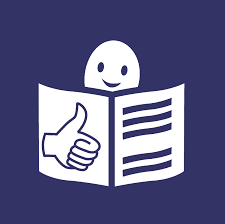 Siedziba Urzędu Skarbowego w Łęcznej znajduje się przy Alei Jana Pawła II 95 w Łęcznej.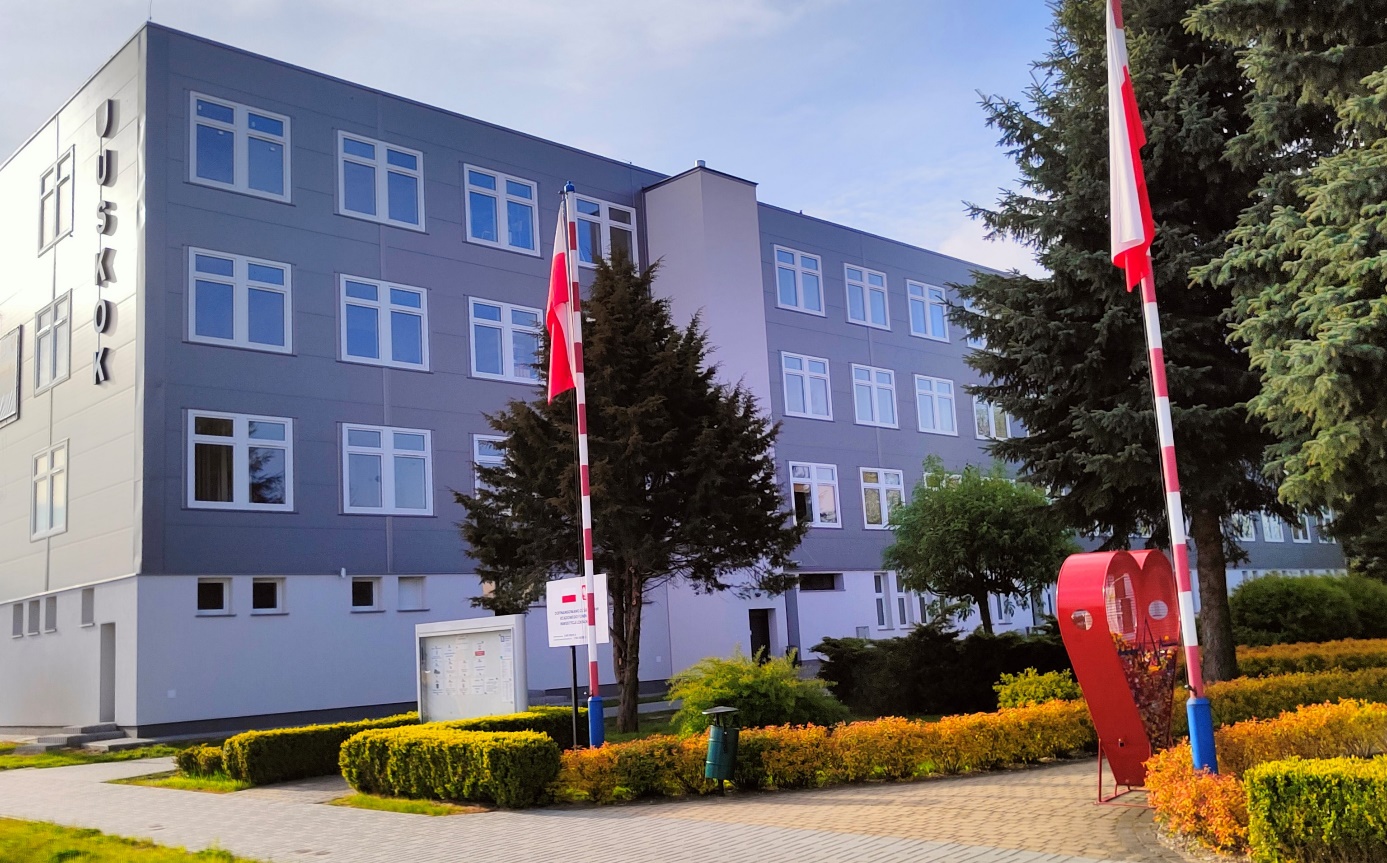 Na czele urzędu stoi naczelnik, który podlega dyrektorowi Izby Administracji Skarbowej w Lublinie. Naczelnikowi pomagają zastępcy oraz pracownicy. Urząd Skarbowy w Łęcznej jest jednostką Krajowej Administracji Skarbowej.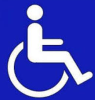 Dostępność architektonicznaSiedziba Urzędu Skarbowego w Łęcznej znajduje się na drugim piętrze budynku. W związku z tym w razie potrzeby pracownik urzędu, po uprzednim zawiadomieniu telefonicznym, schodzi do osoby niepełnosprawnej w celu załatwienia sprawy.Przy budynku znajduje się winda umożliwiające obsługę osób na wózkach inwalidzkich (i o innych niepełnosprawnościach) i zapewniająca dostęp na każdą kondygnację budynku. W kabinie windy wszystkie przyciski wyposażone są w grafikę Braille'a.
W budynku znajduje się toaleta umożliwiająca korzystanie z niej osobom niepełnosprawnym - jest wyposażona w uchwyty i inne urządzenia wymagane ułatwiające korzystanie z nich tym osobom. Na parkingu wyznaczono oznakowane miejsce dla niepełnosprawnych.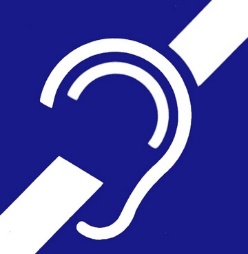 Osoby uprawnione, tj. osoby mające trwałe lub okresowe trudności w komunikowaniu się i wymagające w związku z tym wsparcia z organami administracji publicznej, mogą korzystać z pomocy przy załatwianiu spraw w Urzędzie Skarbowym w Łęcznej poprzez wykorzystywanie środków wspierających komunikowanie się.Osoby niesłyszące lub słabosłyszące mogą kontaktować się z urzędem poprzez:wysyłanie korespondencji na adres: Urząd Skarbowy w Łęcznej, Al. Jana Pawła II 95, 21-010 Łęczna;korzystanie z poczty elektronicznej: sekretariat.us.leczna@mf.gov.pl;przesyłanie faksów: nr 81 752 36 26;kontakt telefoniczny: nr 81 524 69 50;korzystanie z elektronicznej platformy usług administracji publicznej ePUAP (link otwiera nowe okno w innym serwisie).W kontakcie z urzędem osoba niesłysząca lub słabo słysząca ma prawo skorzystania usług tłumacza posługującego się polskim językiem migowym (PJM), systemem językowo – migowym (SJM), sposobami komunikowania się osób głuchoniemych (SKOGN). Usługa ta jest realizowana po uprzednim powiadomieniu, które powinno być przekazane do urzędu co najmniej 3 dni robocze przed planowaną wizytą (z wyłączeniem sytuacji nagłych). Powiadomienie może zostać przesłane w jeden z następujących sposobów:pisemnie na adres: Urząd Skarbowy w Łęcznej, Al. Jana Pawła II 95, 21-010 Łęczna;mailem na adres: sekretariat.us.leczna@mf.gov.pl;faksem na nr 81 752 36 26.